РЕШЕНИЕ10.02.2023                                                                                        № 80Об отмене решения Совета депутатов от 28.03.2016  №24  «Об утверждении Положения о порядке предоставления депутатами Совета депутатов муниципального образования Заглядинский сельсовет Асекеевского района Оренбургской области сведений о своих доходах, расходах,об имуществе и обязательствах имущественного характера, а также сведений о доходах, расходах,об имуществе и обязательствах имущественного характера своих супруг (супругов) и несовершеннолетних детей»      На основании протеста прокурора Асекеевского района  на решение Совета депутатов от 28.03.2016  №24  «Об утверждении Положения о порядке предоставления депутатами Совета депутатов муниципального образования Заглядинский сельсовет Асекеевского района Оренбургской области сведений о своих доходах, расходах,об имуществе и обязательствах имущественного характера, а также сведений о доходах, расходах,об имуществе и обязательствах имущественного характера своих супруг (супругов) и несовершеннолетних детей», руководствуясь Уставом муниципального образования Заглядинский сельсовет, Совет депутатов решил:    1.Решение Совета депутатов от 28.03.2016  №24  «Об утверждении Положения о порядке предоставления депутатами Совета депутатов муниципального образования Заглядинский сельсовет Асекеевского района Оренбургской области сведений о своих доходах, расходах,об имуществе и обязательствах имущественного характера, а также сведений о доходах, расходах,об имуществе и обязательствах имущественного характера своих супруг (супругов) и несовершеннолетних детей» считать утратившим силу.    2. Настоящее решение вступает в силу после  обнародования.    3.Контроль за исполнением настоящего решения оставляю за собой.Председатель Совета депутатовмуниципального образованияЗаглядинский сельсовет                                                                  С.С.ГубареваГлава муниципального образованияЗаглядинский сельсовет                                                                  Э.Н.Косынко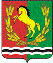 СОВЕТ     ДЕПУТАТОВМУНИЦИПАЛЬНОГО   ОБРАЗОВАНИЯ    ЗАГЛЯДИНСКИЙ СЕЛЬСОВЕТАСЕКЕЕВСКОГО РАЙОНА    ОРЕНБУРГСКОЙ ОБЛАСТИ